Hot mealVegetableHot meal premiumJacket potato with fillingPotato sideChips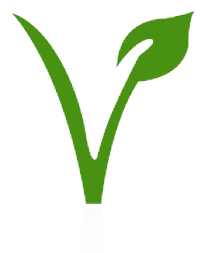 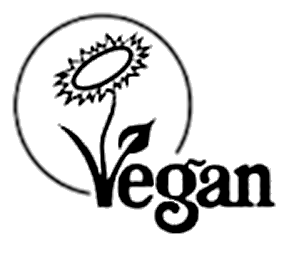 Bowl of FriesChipsJoe's counterStaffStudentSmokymushroom,spinach and cheese pasta3.603.00Contains cereals containing gluten, sulphur dioxide, milk
Chicken and chorizo pasta3.603.00Contains cereals containing gluten, soya, mustard, milk
Char grilled pork with stuffing and caramelised apple3.603.00Contains cereals containing gluten
StaffStudentPeas 1.0085pcarrots 1.0085pStaffStudentHand battered cod with lemon wedge and tartare sauce3.903.25Contains cereals containing gluten, fish, mustard, milkSouthern fried chicken wings3.903.25Contains cereals containing gluten, celery, soyaStaffStudentChilli beef burger4.253.40Contains eggs, cereals containing gluten, sulphur dioxide, milkVegan hot dog with refined beans and sweey corn relish 4.253.40Contains cereals containing gluten1.501.25StaffStudent2.151.80StaffStudentStaffStudentFire cracker chicken wrap5.504.50Contains cereals containing glutenYellow thai chicken5.504.50Contains cereals containing glutenpotato wedges 1.501.25